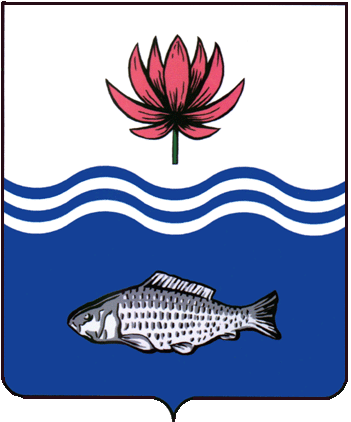 АДМИНИСТРАЦИЯ МО "ВОЛОДАРСКИЙ РАЙОН"АСТРАХАНСКОЙ ОБЛАСТИПОСТАНОВЛЕНИЕОб утверждении схемы расположения земельного участка, расположенного по адресу: Астраханская область, Володарский район, п. Володарский, ул. Свердлова, 49 «б» на кадастровом плане территорииРассмотрев заявление Молчанова Андрея Владимировича об утверждении схемы расположения земельного участка, руководствуясь ст. 11.10, п. 4, п. 5 ст. 39.11 Земельного кодекса Российской Федерации, Федеральным законом от 25.10.2001 № 137-ФЗ «О введении в действие Земельного Кодекса Российской Федерации», п. 11 ст. 39 Градостроительного Кодекса РФ от 29.12.2004 № 190-ФЗ, администрация МО «Володарский район»ПОСТАНОВЛЯЕТ:1.	Утвердить прилагаемую схему расположения земельного участка на кадастровом плане территории:площадь образуемого участка - 48 кв.м;адрес: Российская Федерация, Астраханская область, Володарский район, п. Володарский, ул. Свердлова, 49 «б»;категория земель - земли населенных пунктов;территориальная зона - Зона застройки малоэтажными жилыми домами (Ж2);вид разрешенного использования - хранение автотранспорта.2.	Присвоить образуемому в соответствии с прилагаемой схемой расположения земельного участка на кадастровом плане территории земельному участку адрес: Российская Федерация, Астраханская область, Володарский район, п. Володарский, ул. Свердлова, 49 «б».3.	Молчанову Андрею Владимировичу:3.1.	Обеспечить выполнение кадастровых работ в целях образования земельного участка в соответствии с утвержденной схемой расположения земельного участка на кадастровом плане территории;3.2.	Осуществить государственный кадастровый учет образованного земельного участка в соответствии с Федеральным законом от 13.07.2015 № 218-ФЗ «О государственной регистрации недвижимости».4.	Настоящее постановление действует два года со дня его подписания.5.	Контроль за исполнением настоящего постановления оставляю за собой.И.о. заместителя главыпо оперативной работе				                      Р.Т. Мухамбетов           от 28.02.2022 г.N  257